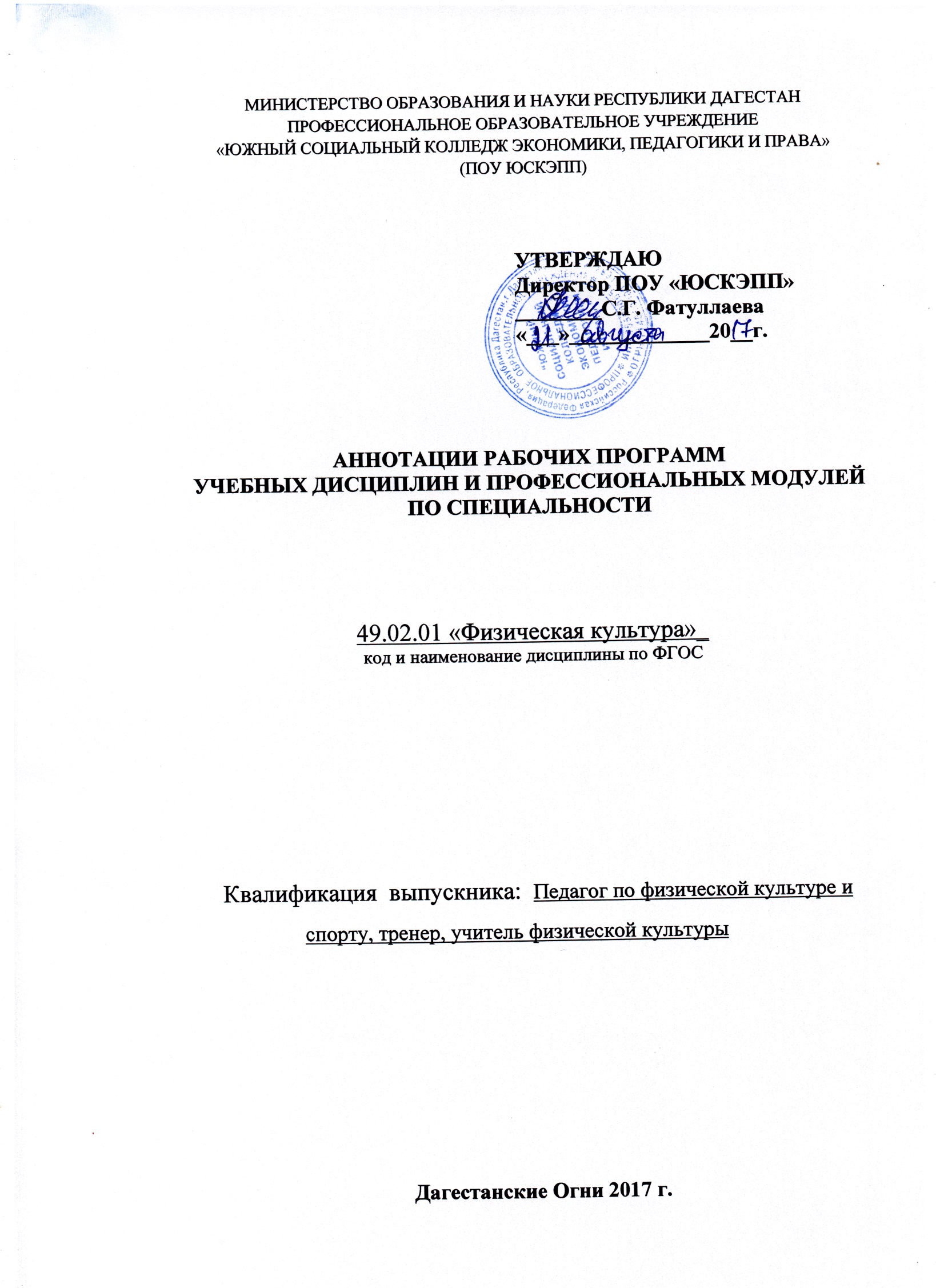 АННОТАЦИЯк рабочей программе дисциплиныОГСЭ.01 «Основы философии»Область применения программы:      	Программа учебной дисциплины является частью программы подготовки специалистов среднего звена (ППССЗ) в соответствии с ФГОС по специальности СПО 49.02.01«Физическая культура».1.2. Место дисциплины в структуре программы подготовки специалистов среднего звена:Дисциплина относится к обязательной части учебных циклов ППССЗ - гуманитарных дисциплин1.3.  Цели и задачи  учебной дисциплины – требования к результатам освоения  дисциплины.В результате освоения учебной дисциплины обучающийся должен уметь:- ориентироваться в наиболее общих философских проблемах бытия, познания, ценностей, свободы и смысла жизни как основах формирования культуры гражданина и будущего специалиста.В результате изучения учебной дисциплины обучающийся должен знать:- основные категории и понятия философии;- роль философии в жизни человека и общества;- основы философского учения о бытии;- сущность процесса познания;- основы научной, философской и религиозной картин мира;- об условиях формирования личности, свободе и ответственности за сохранение жизни, культуры, окружающей среды;- о социальных и этических проблемах, связанных с развитием и использованием достижений науки, техники и технологий.1.4. Рекомендуемое количество часов на освоение программы учебной дисциплины:       максимальной учебной нагрузки обучающегося 72 часов, в том числе: обязательной аудиторной учебной нагрузки обучающегося 48 часа; самостоятельной работы обучающегося 24 часов.Примерный тематический план и содержание учебной дисциплины «Основы философии»Раздел 1. История философииТема 1.1. Предмет философии. Введение. Философия как любовь к мудрости. Предмет философии и ее роль в обществе.Тема 1.2. Вехи мировой философской мысли античность - средневековье - эпохаТема 1.3. Философия Нового времениТема 1.4. Западная философия Х1Х в.Тема 1.5. Русская философия Х1Х-ХХ в.в.Раздел 2. Основы философского ученияТема 2.1 Основы философского учения о бытииТема 2.2. Движение, пространство и времяРаздел 3. Философия человекаТема 3.1. Природа и сущность человекаТема 3.2. Человек и бог.Тема 3.3. Проблема смысла жизни. Свобода и ответственность личности. Человек и космос.Раздел 4. Философия познанияТема 4.1. Сознание, его структура и функции.Тема 4.2. Познание, его формы и уровни.Тема 4.3. Научная, философская, религиозная картины мираТема 4.4. Наука, ее роль в жизни человека и обществаРаздел 5. Социальная философияТема 5.1. Общество и его развитиеТема 5.2. Философия культурыТема 5.3. Глобальные проблемы современностиАННОТАЦИЯк рабочей программе дисциплиныОГСЭ. 02 «История»Область применения программы:      Программа учебной дисциплины является частью программы подготовки специалистов среднего звена (ППССЗ) в соответствии с ФГОС по специальности СПО 49.02.01 «Физическая культура».1.2. Место дисциплины в структуре программы подготовки специалистов среднего звена: дисциплина относится к обязательной части учебных циклов ППССЗ - гуманитарных дисциплин.1.3. Цели и задачи  учебной дисциплины – требования к результатам освоения  дисциплины.В результате освоения учебной дисциплины обучающийся должен уметь:- ориентироваться в современной экономической, политической и культурной ситуации в России и мире;- выявлять взаимосвязь отечественных, региональных, мировых социально-экономических, политических и культурных проблем.В результате освоения дисциплины обучающийся должен знать:- основные направления развития ключевых регионов мира на рубеже веков (XX и XXI вв.);- сущность и причины локальных, региональных, межгосударственных конфликтов в конце XX - начале XXI вв.;- основные процессы (интеграционные, поликультурные, миграционные и иные) политического и экономического развития ведущих государств и регионов мира;- назначение ООН, НАТО, ЕС и других организаций и основные направления их деятельности;- о роли науки, культуры и религии в сохранении и укреплении национальных и государственных традиций;- содержание и назначение важнейших нормативных правовых и законодательных актов мирового и регионального значения.1.4. Рекомендуемое количество часов на освоение  программы учебной дисциплины:максимальной учебной нагрузки обучающегося 72 часа, в том числе:обязательной аудиторной учебной нагрузки обучающегося  48 часов; самостоятельной работы 24 часа.    Примерный тематический план и содержание учебной дисциплины   «История»Раздел  1. У истоков Российской государственностиТема 1.1. Распад СССРТема 1.2. Российская экономика на пути к рынкуТема  1.3. Политическая жизнь России в 90-е годы ХХ векаТема 1.4. Духовная жизнь России в 90-е годы ХХ векаРаздел   2. Россия в мировых интеграционных процессах и формировании современной международно-правовой базы.Тема 2.1. Положение России в миреТема 2.2. Ближнее  зарубежьеТема 2.3. Дальнее зарубежьеТема 2.4. РФ- проблемы социально-экономического , политического и культурного развития в начале  ХХI векаТема 2.5.  РФ на современном этапеАННОТАЦИЯк рабочей программе дисциплиныОГСЭ. 03 «Психология общения»Область применения программы:      Программа учебной дисциплины является частью программы подготовки специалистов среднего звена (ППССЗ) в соответствии с ФГОС по специальности СПО 49.02.01 «Физическая культура».1.2. Место учебной дисциплины в структуре основной профессиональной образовательной программы: дисциплина относится к обязательной части учебных циклов ППССЗ - гуманитарных дисциплин.1.3. Цели и задачи учебной дисциплины - требования к результатам освоения учебной дисциплины:	В результате освоения учебной дисциплины обучающийся должен уметь: -  применять техники и приемы эффективного общения в профессиональной деятельности;использовать приемы саморегуляции поведения в процессе межличностного общения;В результате освоения учебной дисциплины обучающийся должен знать: -   взаимосвязь общения и деятельности;цели, функции, виды и уровни общения;роли и ролевые ожидания в общении;виды социальных взаимодействий;механизмы взаимопонимания в общении;техники и приемы общения, правила слушания, ведения беседы, убеждения;этические принципы общения;источники, причины, виды и способы разрешения конфликтов. 1.4. Рекомендуемое количество часов на освоение программы учебной дисциплины: максимальной учебной нагрузки обучающегося 72 часа, в том числе:      обязательной аудиторной учебной нагрузки обучающегося 48 часов; самостоятельной работы обучающегося 24 часов. Примерный тематический план и содержание учебной дисциплины «Основы философии»Раздел 1. Психология общенияТема 1.1. Характеристика процесса общенияРаздел 2. Восприятие и познание людьми друг другаТема 2.1 Взаимодействие в общении  Раздел 3. Оптимизация процесса общенияТема 3.1. Методы развития коммуникативных способностейТема 3.2. Конфликты: причины, динамика, способы разрешения  АННОТАЦИЯк рабочей программе дисциплиныОГСЭ. 04 «Иностранный язык»Область применения программы:      Программа учебной дисциплины является частью программы подготовки специалистов среднего звена (ППССЗ) в соответствии с ФГОС по специальности СПО 49.02.01 «Преподавание в начальных классах».1.2. Место дисциплины в структуре программы подготовки специалистов среднего звена: дисциплина относится к обязательной части учебных циклов ППССЗ - гуманитарных дисциплин.1.3. Цели и задачи  учебной дисциплины – требования к результатам освоения  дисциплины.В результате освоения учебной дисциплины обучающийся должен уметь:- общаться (устно и письменно) на иностранном языке на профессиональные и повседневные темы;- переводить (со словарем) иностранные тексты профессиональной направленности;- самостоятельно совершенствовать устную и письменную речь, пополнять словарный запас.В результате освоения учебной дисциплины обучающийся должен знать:- лексический (1200-1400 лексических единиц) и грамматический минимум, необходимый для чтения и перевода (со словарем) иностранных текстов профессиональной направленности.1.4.  Рекомендуемое количество часов на освоение  программы учебной дисциплины:максимальной учебной нагрузки обучающегося 285 часов, в том числе: обязательной аудиторной учебной нагрузки обучающегося  190 часов; самостоятельной работы обучающегося 95 час.Примерный тематический план и содержание учебной дисциплины «Иностранный язык»Раздел 1. Социокультурная сфера.Тема 1.1 Повторительный курс.Тема 1.2.Страны изучаемого языка.Тема 1.3.Молодежь в современном обществе.Тема 1.4.Научно-технический прогрессРаздел 2. Деловой английскийТема 1.1.Профессии. Профессиональные качества.Тема 1.2. Банки. Финансовые инструментыТема 1.3. Деловая перепискаТема 1.4. Новости, средства массовой информации. Реклама.Раздел 2. Основы общения на иностранном языке. Грамматика.Тема 2.1.Англо-говорящие страныТема 2.2.Неличные формы глагола (причастие I, II, инфинитив, герундий).Раздел 1. Техника   перевода профессионально – ориентированных текстов.Тема 3.1 Профессионально - ориентированное общение.Тема 3.2.Основы общения на иностранном языкеАННОТАЦИЯк рабочей программе дисциплиныОГСЭ. 05 «Физическая культура»Область применения программы:      Программа учебной дисциплины является частью программы подготовки специалистов среднего звена (ППССЗ) в соответствии с ФГОС по специальности СПО 44.02.02 «Преподавание в начальных классах».1.2. Место дисциплины в структуре программы подготовки специалистов среднего звена: дисциплина относится к обязательной части учебных циклов ППССЗ - естественнонаучных дисциплин.1.3. Цели и задачи  учебной дисциплины – требования к результатам освоения  дисциплины.В результате освоения учебной дисциплины обучающийся должен уметь:- использовать физкультурно-оздоровительную деятельность для укрепления здоровья, достижения жизненных и профессиональных целей.В результате освоения дисциплины обучающийся должен знать:- роль физической культуры в общекультурном, профессиональном и социальном развитии человека;- основы здорового образа жизни.1.4. Рекомендуемое количество часов на освоение  программы учебной дисциплины:максимальной учебной нагрузки обучающегося 380 часов, в том числе:    обязательной аудиторной учебной нагрузки обучающегося 190 часов;    самостоятельной работы обучающегося 190 часов.Примерный тематический план и содержание учебной дисциплины« Физическая культура»ВведениеРаздел 1. Физическая культура и формирование жизненно важных умений и навыков.Тема 1.1. Физическое состояние человека и контроль  за его уровнем Тема1.2.   Основы физической подготовкиТема1.3.   Эффективные  и экономичные способы овладения жизненно важными умениями и навыкамиТема 1.4. Способы формирования профессионально значимых физических качеств, двигательных умений и навыковРаздел 2. Формирование навыков здорового образа жизни средствами физической культуры.Тема 2.1. Социально-биологические основы физической культуры  и здоровый образ жизни.Тема 2.2. Развитие и совершенствование  основных жизненно важных физических и профессиональных качеств.Тема 2.3. Совершенствование профессионально значимых двигательных умений и навыков.Тема 2.4. Специальные двигательные умения и навыкиРаздел 3. Физкультурно-спортивная деятельность - средство укрепления здоровья, достижения жизненных и профессиональных целей Тема3.1. Влияние физической культуры и здорового образа жизни   на обеспечение здоровья и работоспособности.Тема 3.2. Использование спортивных технологий для совершенствования профессионально значимых двигательных умений и навыковТема3.3. Совершенствование общей и специальной профессионально-прикладной физической подготовкиТема 3.4. Совершенствование навыков и умений, необходимых для службы в Вооруженных Силах Российской Федерации и действий в экстремальных ситуацияхАННОТАЦИЯк рабочей программе дисциплиныОГСЭ. 06 «Русский язык и культура речи»Область применения программы:      Программа учебной дисциплины является частью программы подготовки специалистов среднего звена (ППССЗ) в соответствии с ФГОС по специальности СПО 49.02.01 «Физическая подготовка».1.2. Место дисциплины в структуре программы подготовки специалистов среднего звена: дисциплина относится к обязательной части учебных циклов ППССЗ - гуманитарных дисциплин.1.3. Цели и задачи  учебной дисциплины – требования к результатам освоения  дисциплины.В результате освоения учебной дисциплины обучающийся должен уметь: строить свою речь в соответствии с языковыми и этическими нормами;анализировать свою речь с точки зрения ее нормативности, уместности и целесообразности;устранять ошибки и недочеты в своей устной и письменной речи;пользоваться словарями русского языка.В результате освоения дисциплины обучающийся должен знать:различия между языком и речью;функции языка как средства формирования и трансляции мысли;нормы русского литературного языка;специфику устной и письменной речи;правила продуцирования текстов разных деловых жанров.1.4. Рекомендуемое количество часов на освоение  программы учебной дисциплины:максимальной учебной нагрузки обучающегося 84 часов, в том числе:    обязательной аудиторной учебной нагрузки обучающегося 56 часов;    самостоятельной работы обучающегося 28 часов.Примерный тематический план и содержание учебной дисциплины«Русский язык и культура речи»»         Раздел 1. Графика и орфография. Фонетика и орфоэпия.Тема 1.1. Основные разделы русского языка. Культура речи.Тема 1.2.   Фонетика и орфоэпия.Тема 1.3.   ЛексикаТема 1.4.  Фразеология. Типы фразеологических единиц, их использование в речи.Тема 1.5.  Языковая норма, ее роль в становлении литературного языка.Раздел 2. МорфемикаТема 2.1. МорфемикаТема 2.2. МорфологияТема 2.3 СинтаксисТема 2.4 ПунктуацияРаздел 3. Текст. Стили речиТема 3.1. Текст и его структураТема 3.2. Функциональные стили литературного языкаТема 3.3. Оратор и его аудиторияАННОТАЦИЯк рабочей программе дисциплиныЕН. 01 «Математика»Область применения программы:      Программа учебной дисциплины является частью программы подготовки специалистов среднего звена (ППССЗ) в соответствии с ФГОС по специальности СПО 49.02.01 «Физическая культура».1.2. Место дисциплины в структуре программы подготовки специалистов среднего звена: дисциплина относится к обязательной части учебных циклов ППССЗ - естественнонаучных дисциплин.1.3. Цели и задачи учебной дисциплины - требования к результатам освоения учебной дисциплины:В результате освоения дисциплины обучающийся должен уметь:применять математические методы для решения профессиональных задач;решать текстовые задачи;выполнять приближенные вычисления;проводить элементарную статистическую обработку информации и результатов исследований, представлять полученные данные графически.В результате освоения учебной дисциплины обучающийся должен знать:понятие множества, отношения между множествами, операции над ними;понятия величины и ее измерения;историю создания систем единиц величины;этапы развития понятий натурального числа и нуля;системы счисления;понятие текстовой задачи и процесса ее решения;историю развития геометрии;основные свойства геометрических фигур на плоскости и в пространстве;правила приближенных вычислений;методы математической статистики.1.4. Рекомендуемое количество часов на освоение  программы учебной дисциплины:максимальной учебной нагрузки обучающегося 129 часов, в том числе:обязательной Элементы высшей математики аудиторной учебной нагрузки          обучающегося 86 часовсамостоятельной работы обучающегося 43 часов.Примерный тематический план и содержание учебной дисциплины «Математика»Раздел 1. Основные понятия и методы математического анализа Тема 1.1. Основы дифференциального исчисленияТема 1.2. Основы интегрального исчисленияРаздел  2. Основные понятия и методы дискретной математикиТема 2.1. Основные численные методыРаздел 3. Основные понятия и методы теории вероятностей и математической статистикиТема 3.1. Элементы теории вероятностейТема 3.2. Элементы математической статистикиРаздел 4. Линейная алгебраТема 4.1. Система координатТема 4.2. Алгебраический аппарат решения системы линейных уравненийАННОТАЦИЯк рабочей программе дисциплиныЕН. 02 «Информатика и ИКТтехнологии в профессиональной деятельности»Область применения программы:      Программа учебной дисциплины является частью программы подготовки специалистов среднего звена (ППССЗ) в соответствии с ФГОС по специальности СПО 44.02.02 «Преподавание в начальных классах».1.2. Место дисциплины в структуре программы подготовки специалистов среднего звена: дисциплина относится к обязательной части учебных циклов ППССЗ - естественнонаучных дисциплин.1.3. Цели и задачи учебной дисциплины - требования к результатам освоения учебной дисциплины:В результате освоения дисциплины обучающийся должен уметь:соблюдать правила техники безопасности и гигиенические рекомендации при использовании средств информационно-коммуникационных технологий (далее - ИКТ) в профессиональной деятельности;создавать, редактировать, оформлять, сохранять, передавать информационные объекты различного типа с помощью современных информационных технологий для обеспечения образовательного процесса;осуществлять отбор обучающих программ в соответствии с возрастом и уровнем психического развития обучающихся/воспитанников;соблюдать правила техники безопасности и гигиенические рекомендации при использовании средств информационно-коммуникационных технологий (далее - ИКТ) в профессиональной деятельности;создавать, редактировать, оформлять, сохранять, передавать информационные объекты различного типа с помощью современных информационных технологий для обеспечения образовательного процесса;осуществлять отбор обучающих программ в соответствии с возрастом и уровнем психического развития обучающихся/воспитанников;использовать сервисы и информационные ресурсы информационнотелекоммуникационной сети «Интернет» (далее - сеть Интернет) в профессиональной деятельности;В результате освоения дисциплины обучающийся должен знать:правила техники безопасности и гигиенические требования при использовании средств ИКТ в образовательном процессе;основные технологии создания, редактирования, оформления, сохранения, передачи и поиска информационных объектов различного типа (текстовых, графических, числовых и тому подобных) с помощью современных программных средств;возможности использования ресурсов сети Интернет для совершенствования профессиональной деятельности, профессионального и личностного развития;аппаратное и программное обеспечение, применяемое в профессиональной деятельности.1.4. Рекомендуемое количество часов на освоение  программы учебной дисциплины:максимальной учебной нагрузки обучающегося -135 часов, в том числе:обязательной аудиторной учебной нагрузки обучающегося -90 часов;  самостоятельная работа обучающегося -45 часов.Примерный тематический план и содержание учебной дисциплины	 «Информационные технологии в профессиональной деятельности»Раздел 1. Методы и средства информационных технологийВведениеТема 1.1. Назначение, состав, основные характеристики организационной и компьютерной техникиТема 1.2. Назначение и принципы использования системного и прикладного программного обеспеченияРаздел 2. Электронные коммуникации.Тема 2.1. Основные компоненты компьютерных сетейТема 2.2. Технология передачи данных в компьютерных сетяхРаздел 3. Защита информацииТема 3.1. Правовые аспекты использования информационных технологий и программного обеспеченияТема 3.2. Принципы защиты информации от несанкционированного доступаТема 3.3. Основные угрозы и методы обеспечения информационной безопасностиРаздел 4. Автоматизированная обработка информации в профессиональной деятельностиТема 4.1. Основные понятия автоматизированной обработки информации;Тема 4.2. Назначение, принципы организации и эксплуатации бухгалтерских информационных системТема 4.3. Автоматизация бухгалтерской деятельности.АННОТАЦИЯ к рабочей программе дисциплиныОП. 01 «АНАТОМИЯ»Область применения программы:      Программа учебной дисциплины является частью программы подготовки специалистов среднего звена (ППССЗ) в соответствии с ФГОС по специальности СПО 49.02.01 «Физическая культура».1.2. Место дисциплины в структуре программы подготовки специалистов среднего звена: дисциплина относится к обязательной части учебных циклов ППССЗ - естественнонаучных дисциплин.1.3. Цели и задачи учебной дисциплины - требования к результатам освоения учебной дисциплины:В результате освоения учебной дисциплины обучающийся должен уметь:определять топографическое расположение и строение органов и частей тела; определять возрастные особенности строения организма человека; применять знания по анатомии в профессиональной деятельности; определять антропометрические показатели, оценивать их с учетом возраста и пола обучающихся, отслеживать динамику изменений; отслеживать динамику изменений конституциональных особенностей организма в процессе занятий физической культурой и спортомВ результате освоения учебной дисциплины обучающийся должен знать:основные положения и терминологию цитологии, гистологии, эмбриологии, морфологии и анатомии человека; строение и функции систем органов здорового человека: опорно-двигательной, кровеносной, пищеварительной, дыхательной, покровной, выделительной, половой, эндокринной, нервной, включая центральную нервную систему с анализаторами; основные закономерности роста и развития организма человека; возрастную морфологию, анатомо -физиологические особенности детей, подростков и молодежи; анатомо -морфологические механизмы адаптации к физическим нагрузкам;динамическую и функциональную анатомию систем обеспечения и регуляции движения; способы коррекции функциональных нарушений у детей и подростков;1.4.      Рекомендуемое количество часов на освоение программы дисциплины:максимальной учебной нагрузки обучающегося – 135 часа, в том числе:обязательной аудиторной учебной нагрузки обучающегося - 90 часов;самостоятельной работы обучающегося 45 часов Примерный тематический план и содержание учебной дисциплины «АНАТОМИЯ»Раздел 1. Основные этапы развития человекаТема 1.1. Онтогенез.Раздел 2  Анатомия и физиология человекаТема 2.1 Опорно-двигательный аппарат.Тема 2.2. Учение о внутренностяхТема 2.3. Учение о сосудахТема 2.4. Нервная системаТема 2.5. Органы чувствРаздел 3. Основы гигиены детейТема 3.1 Формирование здоровья детской популяцииТема 3.1 Гигиена образовательной деятельности детей Тема 3.3. Гигиена питания детейТема 3.4. Двигательная активность и гигиена физического воспитания детейТема 3.5. Гигиена среды обитания, воспитания и обучения детейАННОТАЦИЯ к рабочей программе дисциплиныОП. 02 «ФИЗИОЛОГИЯ С ОСНОВАМИ БИОХИМИИ»Область применения программы:      Программа учебной дисциплины является частью программы подготовки специалистов среднего звена (ППССЗ) в соответствии с ФГОС по специальности СПО 49.02.01 «Физическая культура».1.2. Место дисциплины в структуре программы подготовки специалистов среднего звена: дисциплина относится к обязательной части учебных циклов ППССЗ - естественнонаучных дисциплин.1.3. Цели и задачи учебной дисциплины - требования к результатам освоения учебной дисциплины:В результате освоения учебной дисциплины обучающийся должен уметь:измерять и оценивать физиологические показатели организма человека; оценивать функциональное состояние человека и его работоспособность, в том числе с помощью лабораторных методов; оценивать факторы внешней среды с точки зрения влияния на функционирование и развитие организма человека в детском, подростковом и юношеском возрасте; использовать знания биохимии для определения нагрузок при занятиях физической культурой;В результате освоения учебной дисциплины обучающийся должен знать:физиологические характеристики основных процессов жизнедеятельности организма человека; понятия метаболизма, гомеостаза, физиологической адаптации человека; регулирующие функции нервной и эндокринной систем; роль центральной нервной системы в регуляции движений; особенности физиологии детей, подростков и молодежи; взаимосвязи физических нагрузок и функциональных возможностей организма; физиологические закономерности двигательной активности и процессов восстановления; механизмы энергетического обеспечения различных видов мышечной деятельности; физиологические основы тренировки силы, быстроты, выносливости; физиологические основы спортивного отбора и ориентации; биохимические основы развития физических качеств; биохимические основы питания; общие закономерности и особенности обмена веществ при занятиях физической культурой; возрастные особенности биохимического состояния организма; методы контроля;1.4.      Рекомендуемое количество часов на освоение программы дисциплины:максимальной учебной нагрузки обучающегося – 168 часа, в том числе:обязательной аудиторной учебной нагрузки обучающегося - 112 часов;самостоятельной работы обучающегося 56 часов Примерный тематический план и содержание учебной дисциплины «ФИЗИОЛОГИЯ С ОСНОВАМИ БИОХИМИИ»Раздел 1. Общая физиологияТема 1.1. Введение. История физиологии и биохимииТема 1.2. Общие закономерности физиологии и её основные понятияТема 1.3. Нервная системаТема 1.4. Высшая нервная деятельностьТема 1.5. Нервно-мышечный аппаратТема. 1.6. Произвольные движенияТема 1.7. Сенсорные системыТема 1.8. КровьТема 1.9. КровообращениеТема 1.10. ДыханиеТема 1.11. ПищеварениеТема 1.12. Обмен веществ и энергииТема 1.13. Выделение Тема 1.14. Тепловой обмен Тема 1.15. Внутренняя секрецияРаздел 2  Спортивная физиология   Общая спортивная физиологияТема 2.1 Спортивная физиология - учебная и научная дисциплинаТема 2.2. Адаптация к физическим нагрузкам и резервные возможности организмаТема 2.3. Функциональные состояния спортсменовТема 2.4. Функциональные изменения в организме при физических нагрузках Тема 2.5. Физиологическая характеристика состояний организма при спортивной деятельности Тема 2.6. Физическая работоспособность спортсмена Тема 2.7. Физиологические основы утомления спортсменов Тема 2.8. Физиологическая характеристика восстановительных Тема 2.9. Физиологическая классификация и характеристика физических упражнений Тема 2.10. Физиологические механизмы и закономерности развития физических качеств Тема 2.11. Физиологические механизмы и закономерности формирования двигательных навыков Тема 2.12. Физиологические основы развития тренированности Тема 2.13. Спортивная работоспособность в особых условиях внешней среды Тема 2.14. Физиологические основы спортивной тренировки женщин Тема 2.15. Физиолого-генетические особенности спортивного отбора Тема 2.17. Физиологические основы оздоровительной физической культурыТема 2.16. Влияние генома на функциональное состояние, работоспособность и здоровье спортсменов Раздел 3. Возрастная физиологияТема 3.1 Общие физиологические закономерности роста и развития организма человекаТема 3.2 Физиологические особенности организма детей дошкольного и младшего школьного возраста и их адаптация к физическим нагрузкам Тема 3.3. Физиологические особенности организма детей среднего и старшего школьного возраста и их адаптация к физическим нагрузкам Тема 3.4. Физиологические особенности урока физической культуры в школе Тема 3.5. Физиологические особенности организма людей зрелого и пожилого возраста и их адаптация к физическим нагрузкам Тема 3.6. Физиологические особенности переработки информации у спортсменов разного возраста Тема 3.7. Функциональные асимметрии спортсменов разного возраста Тема 3.8. Физиологические основы индивидуально- типологических особенностей спортсменов и их развитие в онтогенезе АННОТАЦИЯ к рабочей программе дисциплиныОП. 03 «Гигиенические основы физической культуры и спорта»Область применения программы:      Программа учебной дисциплины является частью программы подготовки специалистов среднего звена (ППССЗ) в соответствии с ФГОС по специальности СПО 49.02.01 «Физическая культура».1.2. Место дисциплины в структуре программы подготовки специалистов среднего звена: дисциплина относится к обязательной части учебных циклов ППССЗ - естественнонаучных дисциплин.1.3. Цели и задачи учебной дисциплины - требования к результатам освоения учебной дисциплины:В результате освоения учебной дисциплины обучающийся должен уметь:использовать знания гигиены в профессиональной деятельности, в том числе в процессе гигиенического просвещения обучающихся, педагогов, родителей (лиц, их заменяющих); составлять режим суточной активности с учетом возраста и характера физических нагрузок; определять суточный расход энергии, составлять меню; обеспечивать соблюдение гигиенических требований в здании и помещениях, при занятиях физическими упражнениями, организации учебно -тренировочного процесса; обеспечивать соблюдение гигиенических требований при подготовке спортсменовВ результате освоения учебной дисциплины обучающийся должен знать:основы гигиены различных возрастных групп занимающихся; гигиенические нормы, требования и правила сохранения и укрепления здоровья на различных этапах онтогенеза; понятие медицинской группы; гигиеническое значение биологических факторов внешней среды при занятиях физической культурой; вспомогательные гигиенические средства восстановления и повышения работоспособности; основы профилактики инфекционных заболеваний; основы гигиены питания различных возрастных групп занимающихся; гигиена физической культуры при проведении занятий на производстве и по месту жительства; гигиенические требования к спортивным сооружениям и оборудованию мест учебно - тренировочных занятий; гигиеническую характеристику основных форм занятий физической культурой и спортом различных возрастных групп занимающихся; основы личной гигиены при занятиях физическими упражнениями, спортом; гигиеническое обеспечение подготовки спортсменов; гигиенические основы закаливания; физиолого -гигиенические и социальные аспекты курения, нарко - и токсикомании; понятие о двигательной активности человека, ее нормирование и поддержание оптимального уровня у различных возрастных групп населения;1.4.      Рекомендуемое количество часов на освоение программы дисциплины:максимальной учебной нагрузки обучающегося – 72 часа, в том числе:обязательной аудиторной учебной нагрузки обучающегося - 48 часов;самостоятельной работы обучающегося 24 часов Примерный тематический план и содержание учебной дисциплины «Гигиенические основы физической культуры и спорта»Раздел 1. Основы гигиены детей и подростковТема 1.1. Гигиенические нормы, требования и правила сохранения и укрепления здоровья на различных этапах онтогенезаТема 1.2. Гигиеническое значение биологических факторов внешней среды при занятиях физической культурыТема 1.3. Основы гигиены питания детей, подростков и молодежи.Тема 1.4. Вспомогательные гигиенические средства восстановления и повышения работоспособностиТема 1.5. Понятие медицинской группыТема. 1.6. Гигиенические основы закаливанияТема 1.7. Гигиенические требования к спортивным  сооружениям и оборудованию мест учебных  занятий;  гигиенические требования к учебно-воспитательному процессу, зданию и помещениям  школы;Тема 1.8. Физиолого-гигиенические и социальные аспекты курения, нарко- и токсикоманииТема 1.9. Гигиеническое обеспечение физического воспитания в школе. Раздел 2  Гигиенические основы физической культуры и спортаТема 2.1 Основы профилактики инфекционных заболеваний Тема 2.2. Гигиеническое обеспечение занятий оздоровительной физической культурой.Раздел 3. Основы личной гигиены на занятиях физическими упражнениями, спортомТема 3.1 Личная гигиена при занятиях физическими упражнениямиАННОТАЦИЯ к рабочей программе дисциплиныОП. 04 «ОСНОВЫ ВРАЧЕБНОГО КОНТРОЛЯ»Область применения программы:      Программа учебной дисциплины является частью программы подготовки специалистов среднего звена (ППССЗ) в соответствии с ФГОС по специальности СПО 49.02.01 «Физическая культура».1.2. Место дисциплины в структуре программы подготовки специалистов среднего звена: дисциплина относится к обязательной части учебных циклов ППССЗ - естественнонаучных дисциплин.1.3. Цели и задачи учебной дисциплины - требования к результатам освоения учебной дисциплины:В результате освоения учебной дисциплины обучающийся должен уметь:взаимодействовать с медицинским работником при проведении врачебно - педагогических наблюдений, обсуждать их результаты; проводить простейшие функциональные пробы;В результате освоения учебной дисциплины обучающийся должен знать:цели, задачи и содержание врачебного контроля за лицами, занимающимися физической культурой; назначение и методику проведения простейших функциональных проб; основы использования данных врачебного контроля в практической профессиональной деятельности;1.4.      Рекомендуемое количество часов на освоение программы дисциплины:максимальной учебной нагрузки обучающегося – 108 часа, в том числе:обязательной аудиторной учебной нагрузки обучающегося - 72 часов;самостоятельной работы обучающегося 36 часов Примерный тематический план и содержание учебной дисциплины «ОСНОВЫ ВРАЧЕБНОГО КОНТРОЛЯ»Раздел 1. Основы врачебного контроляТема 1.1. Врачебный контроль, его цели, задачи и содержание; врачебный контроль за лицами, занимающимися физической культурой.Тема 1.2. Назначение и методика проведения простейших функциональных проб *Раздел 2  Основы лечебной физической культуры.Тема 2.1 Значение ЛФК в лечении заболеваний и травм, механизмы лечебного воздействия физических упражненийТема 2.2. Дозирование и критерии величины физической нагрузки в ЛФК*   Тема 2.3. Функциональные состояния спортсменовТема 2.4. Функциональные изменения в организме при физических нагрузках Раздел 3. Профилактика спортивного травматизма и патологических состоянийТема 3.1 Показания и противопоказания при назначении массажа и ЛФК* Тема 3.2 Основы методики ЛФК при травмах и заболеваниях.      Раздел 4. Основы   массажа.Тема 4.1. Понятие о массаже, физиологические механизмы влияния массажа на организмТема 4.2. Основные виды и приемы массажа*Тема 4.3 Методические особенности проведения занятий по лечебной физической культуре и массажу с детьми школьного возраста.АННОТАЦИЯк рабочей программе дисциплиныОП. 05 «Педагогика»Область применения программы:      Программа учебной дисциплины является частью программы подготовки специалистов среднего звена (ППССЗ) в соответствии с ФГОС по специальности СПО 49.02.01 «Физическая культура».1.2. Место дисциплины в структуре программы подготовки специалистов среднего звена: дисциплина относится к обязательной части учебных циклов ППССЗ - гуманитарных дисциплин.1.3. Цели и задачи учебной дисциплины - требования к результатам освоения учебной дисциплины:В результате освоения учебной дисциплины обучающийся должен уметь:оценивать постановку цели и задач, определять педагогические возможности и эффективность применения различных методов, приемов, методик, форм организации обучения и воспитания; анализировать педагогическую деятельность, педагогические факты и явления; находить и анализировать информацию, необходимую для решения профессиональных педагогических проблем, повышения эффективности педагогической деятельности, профессионального самообразования и саморазвития; ориентироваться в современных проблемах образования, тенденциях его развития и направлениях реформирования;В результате освоения учебной дисциплины обучающийся должен знатьвзаимосвязь педагогической науки и практики, тенденции их развития; значение и логику целеполагания в обучении и педагогической деятельности; принципы обучения и воспитания; особенности содержания и организации педагогического процесса в условиях разных типов и видов образовательных организаций, на различных ступенях образования; формы, методы и средства обучения и воспитания, их педагогические возможности и условия применения; психолого -педагогические условия развития мотивации и способностей в процессе обучения, основы развивающего обучения, дифференциации и индивидуализации обучения и воспитания; понятие нормы и отклонения, нарушения в соматическом, психическом, интеллектуальном, речевом, сенсорном развитии человека (ребенка), их систематику и статистику; особенности работы с одаренными детьми, детьми с особыми образовательными потребностями, девиантным поведением; приемы привлечения учащихся к целеполаганию, организации и анализу процесса и результатов обучения; средства контроля и оценки  качества образования, психолого- педагогические основы оценочной деятельности педагога;  1.4. Рекомендуемое количество часов на освоение программы учебной дисциплины:максимальной учебной нагрузки обучающегося 168 часов, в том числе:обязательной аудиторной учебной нагрузки обучающегося 112  часов;самостоятельной работы обучающегося  56 часовПримерный тематический план и содержание учебной дисциплины«Педагогика»Раздел 1. Введение в педагогическую профессию.Тема 1.1 Педагогическая профессия и профессиональная деятельность педагогаТема 1.2. Педагог как субъект педагогической деятельностиРаздел 2. Общие основы педагогикиТема 2.1. Введение в общую педагогикуРаздел 3. Теория обучения (Дидактика)Тема 3.1. Дидактика как раздел педагогической наукиТема 3.2. Обучение как компонент  педагогического процесса                       Тема 3.3. Принципы обученияТема 3.4. Содержание образования. Тема 3.5. Методы и средства обученияТема 3.6. Формы обученияТема 3.7. Контроль результатов обучения.Раздел 4. Теория воспитания.Тема 4.1. Воспитание как компонент целостного педагогического процессаТема 4.2. Содержание воспитанияТема 4.3. Принципы воспитания.Тема 4.4. Методы и средства воспитания.Тема 4.5. Формы воспитания.Тема 4.6. Коллектив как средство воспитанияТема 4.7. Деятельность  классного руководителя в современной школе.Тема 4.8. Взаимодействие школы с семьей.Раздел 5. Образование в РоссииТема 5.1. Общая характеристика системы образования в РоссииТема 5.2. Основы управления общеобразовательным учреждениемРаздел 6. Коррекционно-педагогическая работа с обучающимисяТема 6.1. Основы коррекционно-педагогической работы с обучающимисяАННОТАЦИЯк рабочей программе дисциплиныОП. 06 «Психология»Область применения программы:      Программа учебной дисциплины является частью программы подготовки специалистов среднего звена (ППССЗ) в соответствии с ФГОС по специальности СПО 49.02.01 «Физическая культура».1.2. Место дисциплины в структуре программы подготовки специалистов среднего звена: дисциплина относится к обязательной части учебных циклов ППССЗ - гуманитарных дисциплин.1.3. Цели и задачи учебной дисциплины - требования к результатам освоения учебной дисциплины:В результате освоения дисциплины обучающийся должен уметь: применять знания психологии при решении педагогических задач;выявлять индивидуально-типологические и личностные особенности обучающихся. В результате освоения дисциплины обучающийся должен знать: особенности психологии как науки, ее связь с педагогической наукой и практикой; основы психологии личности; закономерности психического развития человека как субъекта образовательного процесса, личности и индивидуальности; возрастную периодизацию, возрастные, половые, типологические и индивидуальные особенности обучающихся, их учет в обучении и воспитании, в том числе при организации физкультурно- спортивной деятельности; психологическое значение возрастно-половых факторов в физической культуре и спорте; особенности общения и группового поведения в школьном и дошкольном возрасте; групповую динамику; понятия, причины, психологические основы предупреждения и коррекции  школьной и социальной дезадаптации, девиантного поведения; основы психологии творчества; психологические основы развития индивидуальности и личности в процессе физкультурно- спортивной деятельности; механизмы развития мотивации физкультурно-спортивной деятельности; влияние спортивной деятельности на психологическое состояние личности и коллектива (команды); основы психологии тренировочного процесса; основы спортивной психодиагностики; 1.4.      Рекомендуемое количество часов на освоение программы дисциплины:максимальной учебной нагрузки обучающегося – 153 часа, в том числе:обязательной аудиторной учебной нагрузки обучающегося - 102 часов;самостоятельной работы обучающегося 51 часов Примерный тематический план и содержание учебной дисциплины «Психология»Раздел 1. Общие основы психологииТема 1.1. Психология как наукаРаздел 2. Психология личностиТема 2.1. Понятие о личности в психологии.Тема 2.2. Познавательная сфера личности.Тема 2.3. Волевая сфера личностиТема 2.4. Природно-типологическая сфера личности.Раздел 3. Возрастная и педагогическая психологияТема 3.1. Возрастная периодизация психического развития.Тема 3.2. Возрастные, половые, типологические и индивидуальные особенности обучающихся, их учет в бучении и воспитанииТема 3.3. Особенности общения и группового поведения в школьном и дошкольном возрасте.Тема 3.4. Психолого-педагогическая профилактика и коррекция дезадаптации.Раздел 4. Основы психологии творчестваТема 4.1. Теоретические основы психологии творчества.Тема 4.2. Методы практической психологии творчества.АННОТАЦИЯк рабочей программе дисциплиныОП. 07 «Теория и история физической культуры и спорта»Область применения программы:      Программа учебной дисциплины является частью программы подготовки специалистов среднего звена (ППССЗ) в соответствии с ФГОС по специальности СПО 49.02.01 «Физическая культура».1.2. Место дисциплины в структуре программы подготовки специалистов среднего звена: дисциплина относится к обязательной части учебных циклов ППССЗ - гуманитарных дисциплин.1.3. Цели и задачи учебной дисциплины - требования к результатам освоения учебной дисциплины:В результате освоения дисциплины обучающийся должен уметь: ориентироваться в истории и тенденциях развития физической культуры и спорта; использовать знания истории физической культуры и спорта в профессиональной деятельности, в том числе при решении задач нравственного и патриотического воспитания детей, подростков и молодежи, для организации физкультурно-спортивной деятельности, анализа учебно- тренировочного и соревновательного процесса, повышения интереса к физической культуре и спорту; правильно использовать терминологию в области    физической культуры; оценивать постановку цели и задач, определять педагогические возможности и эффективность применения различных методов, приемов, методик, форм физического воспитания и спортивной и оздоровительной тренировки; находить и анализировать информацию по теории и истории физической культуры, необходимую для решения профессиональных проблем, профессионального самообразования и саморазвития; В результате освоения дисциплины обучающийся должен знать: понятийный аппарат теории физической культуры и спорта и взаимосвязь основных понятий; историю становления и развития отечественных и зарубежных систем физического воспитания и международного олимпийского движения; современные концепции физического воспитания, спортивной и оздоровительной тренировки; задачи и принципы физического воспитания, спортивной и оздоровительной тренировки; средства, методы и формы физического воспитания, спортивной и оздоровительной тренировки, их дидактические и воспитательные возможности; основы теории обучения   двигательным действиям; теоретические основы развития физических качеств; основы формирования технико - тактического мастерства занимающихся физической культурой и спортом; механизмы и средства развития личности в процессе физического воспитания и занятий спортом; мотивы занятий физической культурой и спортом, условия и способы их формирования и развития; понятие "здоровый образ жизни" и основы его формирования средствами физической культуры; особенности физического воспитания обучающихся с ослабленным здоровьем, двигательно одаренных детей, детей с особыми образовательными потребностями, девиантным поведением; структуру и основы построения процесса спортивной подготовки; основы теории соревновательной деятельности; основы спортивной ориентации и спортивного отбора;1.4.      Рекомендуемое количество часов на освоение программы дисциплины:максимальной учебной нагрузки обучающегося – 135 часа, в том числе:обязательной аудиторной учебной нагрузки обучающегося – 90 часов;самостоятельной работы обучающегося 45 часов Примерный тематический план и содержание учебной дисциплины «Теория и история физической культуры и спорта»Тема 1. Введение в предмет  теория физической культурыТема 2. История  физической культуры и спорта зарубежных странТема 3. История  физической культуры и спорта в РоссииТема 4.  Международное спортивное движениеТема 5. Общие основы теории физической культурыТема 6. Физическое воспитание в учреждениях основного и дополнительного образованияТема 7. Физическое воспитание различных возрастных групп детейТема 8. Общие основы теории спорта.Тема 9. Современные концепции физического воспитанияТема 10. Проблемы и пути совершенствования организации физического воспитания в учебных образовательных учрежденияхАННОТАЦИЯ   к рабочей программе дисциплиныОП. 08 «Правовое обеспечение профессиональной деятельности»Область применения программы:      Программа учебной дисциплины является частью программы подготовки специалистов среднего звена (ППССЗ) в соответствии с ФГОС по специальности СПО 49.02.01 «Физическая культура».1.2. Место дисциплины в структуре программы подготовки специалистов среднего звена: дисциплина относится к обязательной части учебных циклов ППССЗ - гуманитарных дисциплин.1.3. Цели и задачи учебной дисциплины - требования к результатам освоения учебной дисциплины:В результате освоения учебной дисциплины обучающийся должен уметь:использовать нормативно-правовые акты, регламентирующие профессиональную деятельность в области образования в профессиональной деятельности;защищать свои права в соответствии с гражданским, гражданско-процессуальным и трудовым законодательством;анализировать и оценивать результаты и последствия действий (бездействия) с правовой точки зрения.В результате освоения учебной дисциплины обучающийся должен знать:основные положения Конституции Российской Федерации;права и свободы человека и гражданина, механизмы их реализации;понятие и основы правового регулирования в области образования;основные законодательные акты и нормативные документы, регулирующие правоотношения в области образования;социально-правовой статус учителя;порядок заключения трудового договора и основания для его прекращения;правила оплаты труда педагогических работников;понятие дисциплинарной и материальной ответственности работника;виды административных правонарушений и административной ответственности;нормативно-правовые основы защиты нарушенных прав и судебный порядок разрешения споров.1.4. Рекомендуемое количество часов на освоение программы учебной дисциплины:максимальной учебной нагрузки обучающегося – 72 часа, в том числе:обязательной аудиторной учебной нагрузки обучающегося - 48 часов;   самостоятельной работы обучающегося 24 часов.Примерный тематический план и содержание учебной дисциплины«Правовое обеспечение профессиональной деятельности»Раздел 1. Основы образовательного праваТема 1.1. Законодательство в сфере образованияТема 1.2. Права и ответственность участников образовательныхпроцессовРаздел 2. Правовые отношения  между участниками образовательного процессаТема 2.1. Правовые аспекты развития образовательногоучрежденияТема 2.2. Нормативное правовое регулирование трудовойдеятельности работников образованияТема 2.3. Нормативное правовое регулирование профессиональной
деятельности педагогических работниковТема 2.4. Нормативно-правовые аспекты профессиональнойдеятельностируководителей в учреждении образованияТема 2.5. Права и свободы человека и гражданина и их реализации.Тема 2.6. Правила оплаты труда педагогических работников.Тема 2.7.  Порядок заключения трудового договора и основания его прекращения.Тема 2.8. Трудовые споры.Тема 2.9. Социальное обеспечение граждан.Раздел. 3. Правовое положение педагогических работников.Тема 3.1. Социально-правовой статус учителя.АННОТАЦИЯ   к рабочей программе дисциплиныОП. 09 «Основы биомеханики»Область применения программы:      Программа учебной дисциплины является частью программы подготовки специалистов среднего звена (ППССЗ) в соответствии с ФГОС по специальности СПО 49.02.01 «Физическая культура».1.2. Место дисциплины в структуре программы подготовки специалистов среднего звена: дисциплина относится к обязательной части учебных циклов ППССЗ - гуманитарных дисциплин.1.3. Цели и задачи учебной дисциплины - требования к результатам освоения учебной дисциплины:В результате освоения учебной дисциплины обучающийся должен уметь:применять знания по биомеханике в профессиональной деятельности; проводить биомеханический анализ двигательных действий В результате освоения учебной дисциплины обучающийся должен знать:основы кинематики и динамики движений человека; биомеханические характеристики двигательного аппарата человека; биомеханику физических качеств человека; половозрастные особенности моторики человека; биомеханические основы физических упражнений;1.4. Рекомендуемое количество часов на освоение программы учебной дисциплины:максимальной учебной нагрузки обучающегося – 72 часа, в том числе:обязательной аудиторной учебной нагрузки обучающегося - 48 часов;   самостоятельной работы обучающегося 24 часов.Примерный тематический план и содержание учебной дисциплины«Основы биомеханики»Раздел 1. Общая биомеханика Тема 1.1. История развития биомеханикиТема 1.2. Основы кинематики и динамики движений человека Тема 1.3. Механическая работа и энергия при движениях человека.Тема 1.4. Биомеханические аспекты управления движением человекаРаздел 2. Биомеханика физических упражненийТема 2.1. Биомеханика двигательных качествТема 2.2. Закономерности биомеханики и совершенствование спортивного мастерства АННОТАЦИЯ к рабочей программе дисциплиныОП. 10 «Безопасность жизнедеятельности»Область применения программы:      Программа учебной дисциплины является частью программы подготовки специалистов среднего звена (ППССЗ) в соответствии с ФГОС по специальности СПО 49.02.01 «Физическая культура».1.2. Место дисциплины в структуре программы подготовки специалистов среднего звена: дисциплина относится к обязательной части учебных циклов ППССЗ - естественнонаучных дисциплин.1.3. Цели и задачи учебной дисциплины - требования к результатам освоения учебной дисциплины:В результате освоения учебной дисциплины обучающийся должен уметь:- организовывать и проводить мероприятия по защите работающих и населения от негативных воздействий чрезвычайных ситуаций;- предпринимать профилактические меры для снижения уровня опасностей различного вида и их последствий в профессиональной деятельности и быту;- использовать средства индивидуальной и коллективной защиты от оружия массового поражения;- применять первичные средства пожаротушения;- ориентироваться в перечне военно-учетных специальностей и самостоятельно определять среди них родственные полученной специальности;- применять профессиональные знания в ходе исполнения обязанностей военной службы на воинских должностях в соответствии с полученной специальностью;- владеть способами бесконфликтного общения и саморегуляции в повседневной деятельности и экстремальных условиях военной службы;- оказывать первую помощь пострадавшим.В результате освоения учебной дисциплины обучающийся должен знать:- принципы обеспечения устойчивости объектов экономики, прогнозирования развития событий и оценки последствий при техногенных чрезвычайных ситуациях и стихийных явлениях, в том числе в условиях противодействия терроризму как серьезной угрозе национальной безопасности России;- основные виды потенциальных опасностей и их последствия в профессиональной деятельности и быту, принципы снижения вероятности их реализации;- основы военной службы и обороны государства;- задачи и основные мероприятия гражданской обороны;- способы защиты населения от оружия массового поражения;- меры пожарной безопасности и правила безопасного поведения при пожарах;- организацию и порядок призыва граждан на военную службу и поступления на нее в добровольном порядке;- основные виды вооружения, военной техники и специального снаряжения, состоящих на вооружении (оснащении) воинских подразделений, в которых имеются военно-учетные специальности, родственные специальностям СПО;- область применения получаемых профессиональных знаний при исполнении обязанностей военной службы;- порядок и правила оказания первой помощи пострадавшим.1.4. Рекомендуемое количество часов на освоение  программы учебной дисциплины:максимальной учебной нагрузки обучающегося – 102 часа, в том числе:обязательной аудиторной учебной нагрузки обучающегося - 68 часов;   самостоятельные работы обучающегося 34 часа.Примерный тематический план и содержание учебной дисциплины«Безопасность жизнедеятельности»Раздел 1. Основы военной службыВведение.Тема 1.1. История создания Вооруженных Сил РоссииТема 1.2.Организационная структура Вооруженных СилТема 1.3.Воинская обязанностьТема 1.4.Воинские символы и боевые традиции Вооруженных Сил.Тема 1.5.Ритуалы Вооруженных Сил.Раздел 2. Основы безопасности личности, общества и государства.Тема 2.1.Обеспечение личной безопасности и сохранение здоровья.Тема 2.2.Государственная система обеспечения безопасности населения.Раздел 3. Основы медицинских знаний и здорового образа жизни.Тема 3.1.Основы здорового образа жизни.Тема 3.2.Основы медицинских знаний и оказание первой медицинской помощи.АННОТАЦИЯк рабочей программе профессионального модуляПМ.01 «Организация и проведение учебно-тренировочных занятий и руководство соревновательной деятельностью спортсменов в избранном виде спорта»1.1 Область применения программыПрограмма профессионального модуля (далее - программа) - является частью программы подготовки специалистов среднего звена (ППССЗ) в соответствии с ФГОС по специальности СПО 49.02.01 «Физическая культура» в части освоения основного вида профессиональной деятельности (ВПД): «Организация и проведение учебно-тренировочных занятий и руководство соревновательной деятельностью спортсменов в избранном виде спорта» и соответствующих профессиональных компетенций (ПК):ПК 1.1. Определять цели и задачи, планировать учебно-тренировочные занятия.ПК 1.2. Проводить учебно-тренировочные занятия.ПК 1.3. Руководить соревновательной деятельностью спортсменов.ПК 1.4. Осуществлять педагогический контроль, оценивать процесс и результаты деятельности спортсменов на учебно-тренировочных занятиях и соревнованиях.ПК 1.5. Анализировать учебно-тренировочные занятия, процесс и результаты руководства соревновательной деятельностью.ПК 1.6. Проводить спортивный отбор и спортивную ориентацию я.ПК 1.7. Подбирать, эксплуатировать и готовить к занятиям и соревнованиям спортивное оборудование и инвентарь.ПК 1.8. Оформлять и вести документацию, обеспечивающую учебно-тренировочный процесс и соревновательную деятельность спортсменов.1.2. Цели и задачи  профессионального модуля – требования к результатам освоения  дисциплины	С целью овладения указанным видом профессиональной деятельности и соответствующими профессиональными компетенциями, обучающийся в ходе освоения профессионального модуля должен:иметь практический опыт:анализа и учебно-тематических планов, и процесса учебно-тренировочной деятельности, разработки предложений по его совершенствованию;определения цели и задач, планирования и проведения, учебно-тренировочных занятий;применения приемов страховки и самостраховки при выполнении физических упражнений;проведения оценки уровня различных сторон подготовленности занимающихся избранным видом спорта; наблюдения, анализа и самоанализа учебно-тренировочных занятий, обсуждения отдельных занятий в диалоге с сокурсниками, руководителем педагогической практики, преподавателями, тренерами, разработки предложений по их совершенствованию и коррекции; тренировочной и соревновательной деятельности в избранном виде спорта; собственного спортивного совершенствования; ведения документации, обеспечивающей учебно-тренировочный процесс и соревновательную деятельность спортсменов.уметь:использовать различные методы, приемы и формы организации учебно-тренировочных занятий и руководства соревновательной деятельностью спортсменов, строить их с учетом возрастных особенностей и уровня физической и технической подготовленности занимающихся;подбирать и использовать спортивное оборудование и инвентарь для занятий различными видами физкультурно-спортивной деятельности с учетом их целей и задач, возрастных и индивидуальных особенностей занимающихся;использовать различные средства, методы и приемы обучения двигательным действиям, развития физических качеств;применять приемы страховки и самостраховки при выполнении физических упражнений, соблюдать технику безопасности;устанавливать педагогически целесообразные взаимоотношения с занимающимися;проводить педагогический контроль на занятиях и соревнованиях;оценивать процесс и результаты тренировочной и соревновательной деятельности;использовать собственный тренировочный и соревновательный опыт в избранном виде спорта при планировании и проведении учебно-тренировочных занятий и в процессе руководства соревновательной деятельностью спортсменовосуществлять судейство в избранном виде спорта при проведении соревнований различного уровня.знать:историю избранного вида спорта, технику двигательных действий и тактику спортивной деятельности в избранном виде спорта;основы организации соревновательной деятельности систему соревнований в избранном виде спорта;теорию спортивных соревнований, принципы организации соревновательной деятельности и ее структуру, систему соревнований в избранном виде спорта;сущность, цель, задачи, функции, содержание, формы спортивной тренировки в избранном виде спорта;теоретические и методические основы планирования подготовки спортсменов и учебно-тренировочных занятий в избранном виде спорта;методические основы обучения двигательным действиям и развития физических качеств в избранном виде спорта;организационно-педагогические и психологические основы руководства соревновательной деятельностью спортсменов в избранном виде спорта;теоретические основы и особенности физической, технической, тактической, психологической, интегральной подготовки в избранном виде спорта;систему спортивного отбора и спортивной ориентации в избранном виде спорта, критерии и подходы в диагностике спортивной предрасположенности;мотивы занятий избранным видом спорта, условия и способы их формирования и развития, формирование состязательной нацеленности и мотивации спортсмена;способы и приемы страховки и самостраховки в избранном виде спорта;методы и методики педагогического контроля на учебно-тренировочных занятиях и соревнованиях по избранному виду спорта;виды   документации,   обеспечивающей   учебно-тренировочный   процесс   исоревновательную	деятельность	спортсменов,	требования	к	ее ведению и оформлению;разновидности физкультурно-спортивных сооружений, оборудования и инвентаря для занятий избранным видом спорта, особенности их эксплуатации;технику безопасности и требования к физкультурно-спортивным сооружениям, оборудованию и инвентарю в избранном виде спортаКоличество часов на освоение  программы профессионального модуля:Всего - 726максимальной учебной нагрузки обучающегося –546 часов, включая:обязательной аудиторной учебной нагрузки обучающегося – 364  часа        самостоятельной работы обучающегося –182 часов.        Учебная практика -72        Производственная практика - 108Тематический план и содержание профессионального модуля  Раздел 1. Реализация теоретико-методических основ системы подготовки в избранном видеспорта и построение различных структурных образований тренировочного процессаТема 1.1 Общие основы спортивной подготовки спортсменов Тема 1.2 Основные стороны спортивной подготовкиТема 1.3 Микроструктура и мезоструктура процесса подготовки спортсменовРаздел 2. Микроструктура процесса спортивной подготовки и проведение педагогического контроля в процессе многолетней подготовке в избранном виде спортаТема 2.1 Макроструктура процесса подготовки спортсменовТема 2.2. Экстремальные условия в системе подготовки и соревновательной деятельности спортсменовТема 2.3. Педагогический контроль в системе спортивной подготовкиРаздел  3. Проведение спортивного отбора в процессе6 многолетней подготовки и руководство соревновательной деятельностью спортсменов в избранном виде спортаТема 3.1. Спортивный отбор и спортивная ориентация в избранном виде спортаТема 3.2. Соревновательная деятельность в спортеТема 3.3. Руководство соревновательной деятельностью в избранном виде спортаТема 3.4.  Внетренировочные и внесоревновательные факторы в системе подготовки и соревновательной деятельности спортсменовАННОТАЦИЯк рабочей программе профессионального модуляПМ.02 «Организация физкультурно-спортивной деятельности различных возрастных групп населения»1.1 Область применения программыПрограмма профессионального модуля (далее - программа) - является частью программы подготовки специалистов среднего звена (ППССЗ) в соответствии с ФГОС по специальности СПО 49.02.01 «Физическая культура» в части освоения основного вида профессиональной деятельности (ВПД): «Организация физкультурно-спортивной деятельности различных возрастных групп населения» и соответствующих профессиональных компетенций (ПК):ПК2.1. Определять цели, задачи и планировать физкультурно-спортивные мероприятия и занятия с различными возрастными группами населения.ПК2.2. Мотивировать население различных возрастных групп к участию в физкультурно-спортивной деятельности.ПК2.3. Организовывать и проводить физкультурно-спортивные мероприятия и занятия.ПК2.4. Осуществлять педагогический контроль в процессе проведения физкультурно-спортивных мероприятий и занятийПК2.5.Организовывать обустройство и эксплуатацию спортивных сооружений и мест занятий физической культурой и спортом.ПК 2.6. Оформлять документацию (учебную, учетную, отчетную, сметно-финансовую), обеспечивающую организацию и проведение физкультурно-спортивных мероприятий и занятий и функционирование спортивных сооружений и мест занятий физической культурой и спортом1.2. Цели и задачи  профессионального модуля – требования к результатам освоения  дисциплины	С целью овладения указанным видом профессиональной деятельности и соответствующими профессиональными компетенциями, обучающийся в ходе освоения профессионального модуля должен:иметь практический опыт:анализа планов и процесса проведения физкультурно-оздоровительных и спортивно-массовых занятий с различными возрастными группами, разработки предложений по их совершенствованию;определения цели и задач, планирования, проведения, анализа и оценки физкультурно-спортивных занятий с различными возрастными группами населения;наблюдения, анализа и самоанализа физкультурно-спортивных мероприятий и занятий с различными возрастными группами населения, обсуждения отдельных занятий в диалоге с сокурсниками, руководителем педагогической практики, преподавателями, тренерами, разработки предложений по их совершенствованию и коррекции;ведения документации, обеспечивающей организацию и проведение физкультурноспортивных мероприятий и занятий и эффективную работу мест занятий физической культурой и спортом и спортивных сооружений;уметь:использовать различные методы и формы организации физкультурно-спортивных мероприятий и занятий, строить их с учетом возраста, пола, морфофункциональных и индивидуально-психологических особенностей занимающихся, уровня их физической и технической подготовленности;комплектовать состав группы, секции, клубного или другого объединения занимающихся;планировать, проводить и анализировать физкультурно-спортивные занятия и мероприятия на базе изученных видов физкультурно-спортивной деятельности (не менее 12 видов);подбирать оборудование и инвентарь для занятий с учетом их целей и задач, возрастных и индивидуальных особенностей занимающихся;организовывать, проводить соревнования различного уровня и осуществлять судейство;применять приемы страховки и самостраховки при выполнении двигательных действий изученных видов физкультурно-спортивной деятельности;осуществлять педагогический контроль в процессе проведения физкультурноспортивных мероприятий и занятий;на основе медицинских заключений и под руководством врача разрабатывать комплексы и проводить индивидуальные и групповые занятия лечебной физической культурой;использовать основные приемы массажа и самомассажа;знать:- требования к планированию и проведению физкультурно-спортивных мероприятий и занятий с различными возрастными группами занимающихся;сущность, цель, задачи, функции, содержание, формы и методы физкультурноспортивных мероприятий и занятий;основы оздоровительной тренировки в изученных видах физкультурно-спортивной деятельности;историю, этапы развития и терминологию базовых и новых видов спорта и физкультурно-спортивной деятельности;технику профессионально значимых двигательных действий изученных видов физкультурно-спортивной деятельности;методику проведения занятий на базе изученных видов физкультурно-спортивной деятельности;методику обучения двигательным действиям и развития физических качеств в изученных видах физкультурно-спортивной деятельности;технику безопасности, способы и приемы предупреждения травматизма при занятиях базовыми и новыми видами физкультурно-спортивной деятельности;основы судейства по базовым и новым видам физкультурно-спортивной деятельности;виды физкультурно-спортивных сооружений, оборудования и инвентаря для занятий различными видами физкультурно-спортивной деятельности, особенности их эксплуатации;технику безопасности и требования к физкультурно-спортивным сооружениям, оборудованию и инвентарю;основы педагогического контроля и организацию врачебного контроля при проведении физкультурно-спортивных мероприятий и занятий с занимающимися различных возрастных групп;виды документации, обеспечивающей организацию и проведение физкультурноспортивных мероприятий и занятий и функционирование спортивных сооружений и мест занятий физической культурой и спортом, требования к ее ведению и оформлению;значение лечебной физической культуры в лечении заболеваний и травм, механизмы лечебного воздействия физических упражнений;средства, формы и методы занятий лечебной физической культурой, классификацию физических упражнений в лечебной физической культуре;дозирование и критерии величины физической нагрузки в лечебной физической культуре;показания и противопоказания при назначении массажа и лечебной физической культуры;основы методики лечебной физической культуры при травмах, заболеваниях органов дыхания, внутренних органов, сердечно-сосудистой системы, нервной системы, при деформациях и заболеваниях опорно-двигательного аппарата;методические особенности проведения занятий по лечебной физической культуре и массажу;понятие о массаже, физиологические механизмы влияния массажа на организм;основные виды и приемы массажа.Количество часов на освоение  программы профессионального модуля:Всего - 2298максимальной учебной нагрузки обучающегося –2046 часов, включая:обязательной аудиторной учебной нагрузки обучающегося – 1364  часа        самостоятельной работы обучающегося –682 часов        Производственная практика - 252Тематический план и содержание профессионального модуля  МДК. 02.01 Базовые и новые виды физкультурно-спортивной деятельности с методикой оздоровительной тренировки.Раздел 1. Освоение гимнастики с методикой обучения.Тема 1.1 Гимнастика в системе физического воспитания.Тема 1.2 Гимнастическая терминология.Тема 1.3 Основы обучения гимнастическим упражнениям: строевые упражнения.Тема 1.4. Обучение общеразвивающим упражнениямТема 1.5. Обучение прикладным упражнениямТема 1.6. Обучение акробатическим упражнениям.Тема 1. 7. Обучение упражнениям художественной гимнастикиТема 1.8. Обучение хореографическим упражнениям.Тема 1.9. Планирование и педагогический контроль учебной и физкультурно-оздоровительной работы по гимнастике.Тема 1.10. Организация, проведение и анализ урока гимнастики. Документация.Тема 1.11. Организация и проведение спортивно-массовых мероприятий по гимнастике (праздников)Тема 1.12. Основы оздоровительной тренировки в гимнастикеТема 1.13. Атлетическая гимнастикаТема 1.14. СтретчингТема 1.15. КалланетикаТема 1.16. ПилатесРаздел 2. Освоение легкой атлетики с методикой обученияТема 2.1. Легкая атлетика как учебная дисциплина и вид спортаТема 2.2. Техника легкоатлетических видовТема 2.3. Организация, проведение соревнований по легкой атлетикеТема 2.4.Тема 2.4. Методика обучения технике легкоатлетических видовТема 2.5. Методика развития физических качеств средствами легкой атлетикиТема 2.6. Организация, проведение и анализ урока (занятий) легкой атлетикой с различными возрастными группами занимающихся. Документация.Тема 2.7. Планирование и педагогический контроль учебной и физкультурно-спортивной работы по легкой атлетике. ДокументацияТема 2.8. Методика оздоровительной тренировки средствами легкой атлетикиРаздел 3. Освоение подвижных игр с методикой обученияТема 3.1. Введение в предмет. Подвижные игры в педагогической практикеТема 3.2. Методика проведения подвижных игр с детьми разного возрастаТема 3.3. Подвижные игры в тренировочном процессе по ИВСТема 3.4. Организация проведения соревнований по подвижным играмТема 3.5. Оздоровительное значение подвижных игр.Раздел 4. Освоение баскетбола с методикой обученияТема 4.1 Баскетбол - учебная дисциплина и вид спортаТема 4.2 Техника двигательных действий в баскетболе.Тема 4.3 Методика обучения технико - тактическим двигательным действий в баскетболеТема 4.4 Организация и проведение соревнований по баскетболу. Основы судейства в баскетболе. Документация.Тема 4.5 Планирование и педагогический контроль учебной и физкультурно-оздоровительной работы по баскетболуТема 4.6 Организация, проведение и анализ занятий по баскетболу в школе и спортивной секции. Документация.Тема 4.7 Основы оздоровительной тренировки в баскетболеРаздел 5. Освоение волейбола с методикой обученияТема 5.1 Волейбол - учебная дисциплина и вид спортаТема 5.2 Техника двигательных действий в волейболеТема 5.3 Организация и проведение соревнований по волейболу. Основы судейства в волейболе. Документация.Тема 5.4 Методика обучения технике двигательных действий в волейболе и развития физических качествТема 5.5 Планирование и педагогический контроль в учебной и физкультурно-оздоровительной работы по волейболуТема 5.6 Организация, проведение и анализ занятий по волейболу. ДокументацияТема 5.7 Основы оздоровительной тренировки в волейболеРаздел 6. Освоение единоборств с методикой обученияТема 6.1 Единоборства как учебная дисциплина.Тема 6.2 Техника греко-римской борьбы. Основные правила соревнований по греко-римской борьбе.Тема 6.3 Техника армейского рукопашного боя. Основные правила армейского рукопашного боя.Тема 6.4 Основы оздоровительной тренировки в единоборствах.Раздел 7. Освоение футбола с методикой обученияТема 7.1 Футбол - учебная дисциплина и вид спортаТема 7.2 Техника двигательных действий в футболе. Основные правила соревнований по футболу.Тема 7.3 Методика обучение двигательным действиям и развитию физических качеств в футболе.Тема 7.4 Планирование, организация, проведение и анализ занятий по футболу. ДокументацияТема 7.5 Основы оздоровительной тренировки в футболе.Раздел 8. Освоение настольного тенниса с методикой тренировкиТема 8.1 Настольный теннис - учебная дисциплина и вид спортаТема 8.2 Техника двигательных действийв настольном теннисе.Тема 8.3 Методика обучения технике двигательных действий в настольном теннисе.Тема 8.4 Методика развития физических качеств средствами настольноготенниса.Тема 8.5 Планирование и педагогический контроль в учебной и физкультурно-оздоровительной работы по настольному теннисуТема 8.6 Организация, проведение и анализ занятий по настольному теннису. Документация.Тема 8.7 Основы оздоровительной тренировки в настольном теннисе.Раздел 9. Освоение туризма с методикой обученияТема 9.1 Введение в предмет                                              Тема 9.2 Топографическая	подготовка туристаТема 9.3 Организация туристского походаТема 9.4 Поход выходного дня.Тема 9.5 Гигиена туриста. Первая медицинская помощьТема 9.6 Туристский быт и охрана природы.Тема 9.7 Содержание и формы туристской работы с детьмиТема 9.8 Туристский поход.МДК 02.02. Организация физкультурно-спортивной работыРаздел 10. Организация физкультурноспортивной работыТема 10.1 Общие основы организации физкультурно-спортивной работы с различными возрастными группами занимающихсяТема 10.2 Особенности организации и методики проведения физкультурно-спортивной работы с различными возрастными группами занимающихсяТема 10.3 Оздоровительно-рекреационная и реабилитационная физическая культура.Тема 10.4 Планирование и контроль физкультурно-спортивной работы.Тема 10.5 Организация и проведение физкультурно-спортивных мероприятий и соревнований.Тема 10.6  Материально-техническое обеспечение физкультурноспортивной деятельности.АННОТАЦИЯк рабочей программе профессионального модуляПМ.03 «Методическое обеспечение организации физкультурной и спортивной деятельности»1.1 Область применения программыПрограмма профессионального модуля (далее - программа) - является частью программы подготовки специалистов среднего звена (ППССЗ) в соответствии с ФГОС по специальности СПО 49.02.01 «Физическая культура» в части освоения основного вида профессиональной деятельности (ВПД): «Методическое обеспечение организации физкультурной и спортивной деятельности» и соответствующих профессиональных компетенций (ПК):ПК 3.1. Разрабатывать методическое обеспечение организации учебно-тренировочного процесса и руководства соревновательной деятельностью спортсменов в избранном виде спорта.ПК 3.2. Разрабатывать методическое обеспечение организации и проведенияфизкультурно-спортивных занятий с различными возрастными группами населенияПК 3.3. Систематизировать педагогический опыт в области физической культуры и спорта на основе изучения профессиональной литературы, самоанализа и анализа деятельности других педагогов.ПК 3.4. Оформлять методические разработки в виде отчетов, рефератов, выступлений ПК 3.5. Определять цели и задачи, планировать работу с родителями.ПК 3.6. Участвовать в исследовательской и проектной деятельности в области образования, физической культуры и спорта.1.2. Цели и задачи  профессионального модуля – требования к результатам освоения  дисциплины	С целью овладения указанным видом профессиональной деятельности и соответствующими профессиональными компетенциями, обучающийся в ходе освоения профессионального модуля должен:иметь практический опыт:анализа учебно-методических материалов, обеспечивающих учебно-тренировочный процесс и руководство соревновательной деятельностью в избранном виде спорта и организацию физкультурно-оздоровительных и спортивно-массовых мероприятий и занятий;планирования подготовки спортсменов в избранном виде спорта на различных этапах подготовки;планирования физкультурно-оздоровительных и спортивно-массовых мероприятий и занятий;разработки методических материалов на основе макетов, образцов, требований;изучения и анализа профессиональной литературы, выступлений по актуальным вопросам спортивной и оздоровительной тренировки;руководства соревновательной деятельностью в избранном виде спорта;организации физкультурно-спортивной деятельности;отбора наиболее эффективных средств и методов физического воспитания и спортивной тренировки в процессе экспериментальной работы;оформления портфолио педагогических достижений;уметь:- анализировать программы спортивной подготовки в избранном виде спорта и планировать учебно-тренировочный и соревновательный процесс;планировать организацию и проведение физкультурно-оздоровительных и спортивномассовых мероприятий;разрабатывать методические документы на основе макетов, образцов, требований;определять пути самосовершенствования педагогического мастерства;определять цели, задачи, планировать учебно-исследовательскую работу с помощью руководителя;использовать методы и методики педагогического исследования, подобранные совместно с руководителем;отбирать наиболее эффективные средства и методы физической культуры спортивной тренировки;оформлять результаты исследовательской работы;готовить и оформлять отчеты, рефераты, конспекты;знать:теоретические основы и методику планирования учебно-тренировочного и соревновательного процесса в избранном виде спорта;теоретические основы и методику планирования оздоровительной тренировки на базе изученных видов физкультурно-спортивной деятельности;методику планирования физкультурно-оздоровительных и спортивно-массовых мероприятий и занятий;основы организации опытно-экспериментальной работы в сфере физической культуры и спорта;логику подготовки и требования к устному выступлению, отчету, реферату, конспекту;погрешности измерений; теорию тестов;метрологические требования к тестам;методы количественной оценки качественных показателей;теорию оценок, шкалы оценок, нормы;методы и средства измерений в физическом воспитании и спорте;статистические методы обработки результатов исследованийКоличество часов на освоение  программы профессионального модуля:Всего - 249максимальной учебной нагрузки обучающегося –291 часов, включая:обязательной аудиторной учебной нагрузки обучающегося – 146  часа        самостоятельной работы обучающегося –73 часов        Производственная практика – 72Тематический план и содержание профессионального модуля  Раздел 1. Исследовательская и проектная деятельность в области физической культуры и спортаТема 1.1 Основы исследовательской и проектной деятельности в сфере физической культуры и спорту Тема 1.2 Основы организации опытно-экспериментальной работы в сфере физической культуры и спорта деятельности в области физической культурыТема 1.3 Средства и методы измерения и контроля в физическом воспитании и спортеТема 1.4. Оформление результатов исследовательских	работ средствами КТРаздел 2. Разработка методического обеспечения организации	учебно-тренировочного процесса и руководства деятельностью спортсменов в избранном виде спортаТема 2.1 Основы	методического обеспечения	организации учебно-тренировочного процесса и руководства деятельностью спортсменаТема 2.2 Теоретические основы и методика планирования учебнотренировочного процесса в избранном виде спортаРаздел 3. Разработка методического обеспечения организации и проведения физкультурнооздоровительных и спортивно- массовых мероприятий и занятий с различными возрастными группами населения                                                  Тема 3.1 Основы	методического обеспечения организации и проведения                                                   физкультурнооздоровительных	и спортивно-	массовыхмероприятий и занятий с различными возрастными группами населения                                                 Раздел 4. Систематизация	и оценивание педагогического опыта в области	                                                 Физической культуры                                                 Тема 4.1 Сущность и специфика педагогического опыта в области физическойкультуры и спорта                                                 Тема 4.2 Методика систематизации педагогического опыта в области физическойкультуры и спорта